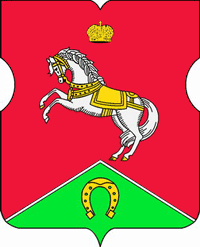 СОВЕТ ДЕПУТАТОВмуниципального округаКОНЬКОВОРЕШЕНИЕ                22.03.2022              3/11                 ______________№_______________О согласовании сводного плана по досуговой, социально-воспитательной, физкультурно-оздоровительной и спортивной работе с населением по месту жительства на 2 квартал 2022 годаВ соответствии с пунктом 3 части 7 статьи 1, статьей 3 Закона города Москвы от 11 июля 2012 года № 39 «О наделении органов местного самоуправления муниципальных округов в городе Москве отдельными полномочиями города Москвы» и на основании обращения управы района Коньково от 14.03.2022 № КН-08-154/22Советом депутатов принято решение:1. Согласовать сводный план по досуговой, социально-воспитательной, физкультурно-оздоровительной и спортивной работе с населением по месту жительства на 2 квартал 2022 года, согласно приложению.2. Направить настоящее решение в управу района Коньково города Москвы, в префектуру Юго-Западного административного округа города Москвы и Департамент территориальных органов исполнительной власти города Москвы.3. Опубликовать настоящее решение в газете «Муниципальный вестник Коньково», разместить на официальном сайте органов местного самоуправления муниципального округа Коньково www.konkovo-moscow.ru.  4. Контроль за исполнением настоящего решения возложить на главу муниципального округа Коньково Малахова С.В.Глава муниципального округа Коньково                                           С.В. МалаховПриложениек решению Совета депутатов муниципального округа Коньковоот «22» марта 2022 года № 3/11Сводный план по досуговой, социально-воспитательной, физкультурно-оздоровительной и спортивной работе с населением по месту жительства на 2 квартал 2022 года№ п/пНаименование мероприятияДата, время проведенияМесто проведения (наименование учреждения, адрес)Количество участниковОтветственные(Ф.И.О., должность, телефон)23456ГБУ ЦСМ «Коньково»ГБУ ЦСМ «Коньково»ГБУ ЦСМ «Коньково»ГБУ ЦСМ «Коньково»ГБУ ЦСМ «Коньково»ГБУ ЦСМ «Коньково»ДОСУГДОСУГДОСУГДОСУГДОСУГДОСУГ1«Веселый квест»  - Самый веселый день в году, мероприятие для детей и молодежи01.04.2022ул. Миклухо-Маклая,д. 4450ГБУ ЦСМ «Коньково»,директор Павлова И.Е.,8 495 429 81 102Конкурс рисунка ко Дню космонавтики12.04.2022ул. Миклухо-Маклая,д. 5930ГБУ ЦСМ «Коньково»,директор Павлова И.Е.,8 495 429 81 103Танцевальный марафон, в рамках празднования Международного дня танца15.04.2022ул. Миклухо-Маклая,д. 2035ГБУ ЦСМ «Коньково»,директор Павлова И.Е.,8 495 429 81 104Благотворительная Акция – «Вербочка на счастье»17.04.2022Территория района Коньково100ГБУ ЦСМ «Коньково»,директор Павлова И.Е.,8 495 429 81 105Экологическая акция в рамках празднования «Всемирного дня Земли»22.04.2022Территория района Коньково60ГБУ ЦСМ «Коньково»,директор Павлова И.Е.,8 495 429 81 106Гражданско-патриотическая Акция«Цветы к обелиску»04.05.2022Памятные знаки района Коньково50ГБУ ЦСМ «Коньково»,директор Павлова И.Е.,8 495 429 81 107Торжественный митинг около памятного знака «Воинам- землякам павшим в боях за свободу и независимость нашей Родины в ВОВ», посвященный Дню Победы, концертная программа «Майский вальс»06.05.2022ул. Введенского д. 30, корп. 2(Обелиск «Воинам-землякам, павшим в боях за свободу и независимость нашей Родины в Великой Отечественной войне 1941-1945»)80ГБУ ЦСМ «Коньково»,директор Павлова И.Е.,8 495 429 81 108Конкурс рисунков «Великие дела Петра I», посвященный 350-летию со дня рождения Петра 123–31.05.202214.00 – 20.00ул. Миклухо-Маклая, д. 20ул. Миклухо-Маклая, д. 5960ГБУ ЦСМ «Коньково»,директор Павлова И.Е.,8 495 429 81 109Познавательная игра к Дню славянской письменности и культуры “К истокам русской письменности”25.05.202215.00ул. Миклухо-Маклая,д. 59 (лекторий)30ГБУ ЦСМ «Коньково»,директор Павлова И.Е.,8 495 429 81 1010Праздничное мероприятие «Подари улыбку детям!», посвящённое Дню защиты детей01.06.2022ул. Введенского, д. 30, корп. 1(Коньковские пруды)100ГБУ ЦСМ «Коньково»,директор Павлова И.Е.,8 495 429 81 1011Мероприятие ко Дню России «Моя Россия»10.06.2022ул. Миклухо-Маклая,д. 59 (дворовая площадка)50ГБУ ЦСМ «Коньково»,директор Павлова И.Е.,8 495 429 81 1012Исторический вояж «Петр 1 – это вся Россия!»16.06.2022ул. Введенского,д. 30, корп. 1(Коньковские пруды)100ГБУ ЦСМ «Коньково»,директор Павлова И.Е.,8 495 429 81 1013Памятное мероприятие «Через века, через года Помните», приуроченное ко Дню памяти и скорби22.06.2022ул. Введенского, д. 30, корп.2(Обелиск «Воинам-землякам, павшим в боях за свободу и независимость нашей Родины в Великой Отечественной войне 1941-1945»)50ГБУ ЦСМ «Коньково»,директор Павлова И.Е.,8 495 429 81 1014Танцевальный Флешмоб в рамках празднования Дня молодежи27.06.2022ул. Академика Арцимовича, д. 9(Территория парка «Яблоневый сад»)80ГБУ ЦСМ «Коньково»,директор Павлова И.Е.,8 495 429 81 1015Кинотеатр под открытым небом -Кинопоказы каждый четверг(5 мероприятий)02,09,16,23,30.06.2022ул. Введенского,д. 30, корп. 1(Коньковские пруды)450ГБУ ЦСМ «Коньково»,директор Павлова И.Е.,8 495 429 81 10СПОРТСПОРТСПОРТСПОРТСПОРТСПОРТ16Соревнования по гиревому спорту, посвященные Дню космонавтики в рамках Спартакиады «Спорт для всех»12.04.2022ул. Волгина, д. 29, корп. 120ГБУ ЦСМ «Коньково»,директор Павлова И.Е.,8 495 429 81 1017Мастер-класс «Умный фитнес»15.04.2022ул. Миклухо-Маклая, д. 4420ГБУ ЦСМ «Коньково»,директор Павлова И.Е.,8 495 429 81 1018Соревнования района Коньково по дартс «Меткий дротик» среди детей и подростков, посвященные Дню труда и добра – 1 мая29.04.2022ул. Введенского, д. 30, корп. 120ГБУ ЦСМ «Коньково»,директор Павлова И.Е.,8 495 429 81 1019Реконструкция матча по футболу 1944 года в рамках празднования Дня Победы.06.05.2022ул. Ген. Антонова, д. 4, корп. 2 (спортивная площадка)100ГБУ ЦСМ «Коньково»,директор Павлова И.Е.,8 495 429 81 1020Фестиваль «Северная ходьба» для жителей района Коньково18.05.2022ул. Академика Арцимовича,д. 9(территория парка «Яблоневый сад»)25ГБУ ЦСМ «Коньково»,директор Павлова И.Е.,8 495 429 81 1021Соревнования по кроссфиту «Весенняя гонка Гладиатора» среди детей и подростков района Коньково.В программе показательные выступления взрослых атлетов.19.05.2022ул. Волгина, д. 29,корп. 150ГБУ ЦСМ «Коньково»,директор Павлова И.Е.,8 495 429 81 1022Районные соревнования по шашкам и шахматам в рамках празднования Дня Славянской письменности24.05.2022ул. Введенского, д.30-120ГБУ ЦСМ «Коньково»,директор Павлова И.Е.,8 495 429 81 1023Открытый кубок ГБУ ЦСМ Коньково по кикбоксингу «Тренируйся! Развивайся! Побеждай!»24.05.2002ул. Ген. Антонова, д. 4, корп.2 (спортивная площадка)50ГБУ ЦСМ «Коньково»,директор Павлова И.Е.,8 495 429 81 1024Спортивный праздник «Здоровая Москва»,  показательные выступления и мастер-классы по умному фитнесу, стрейчингу, современным танцам, а также веселые старты для всей семьи.04.04.2022ул. Академика Арцимовича, д. 9(Территория парка «Яблоневый сад»)80ГБУ ЦСМ «Коньково»,директор Павлова И.Е.,8 495 429 81 1025Отборочный турнир района Коньково по футболу среди дворовых команд, в рамках Спартакиады «Спорт для всех»08.06.2022ул. Ген. Антонова, д. 4, корп. 2  (спортивная площадка)50ГБУ ЦСМ «Коньково»,директор Павлова И.Е.,8 495 429 81 10АНО ДО Хореографическая школа «Гармония»АНО ДО Хореографическая школа «Гармония»АНО ДО Хореографическая школа «Гармония»АНО ДО Хореографическая школа «Гармония»АНО ДО Хореографическая школа «Гармония»АНО ДО Хореографическая школа «Гармония»26«Красная гвоздика» Выставка детских работ изобразительного искусства, посвященная празднованию «9 Мая»07-14.05.2022ул. Профсоюзная, д. 96АНОДО «Хореографическая школа «Гармония»120АНОДО «Хореографическая школа «Гармония»директор Камратова Т.А.,8 495 761 05 2927Балет-сказка для всей семьи «Русалочка».Отчетный спектакль учащихся школы с участием артистов балета ведущих театров Москвы. 21.05.202211.00Ленинский проспект, д. 105 ГБУК Киноклуб-музей им. Эльдара Рязанова. 500АНОДО «Хореографическая школа «Гармония»директор Камратова Т.А.,8 495 761 05 2928«Должны смеяться дети». Концерт творческих коллективов школы, приуроченный «Дню защиты детей»01.06.2022ул. Профсоюзная, д. 96АНОДО «Хореографическая школа «Гармония»50АНОДО «Хореографическая школа «Гармония»директор Камратова Т.А.,8 495 761 05 29